Управление образования, молодежной политики и спорта администрации Пильнинского муниципального района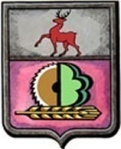 АТЛАСОбразовательная сфера Пильнинского районаОбщее образование2016-2017 учебный годСовершенствование педагогического корпусаПоказатели для рейтингования  «Здоровьесберегающая деятельность»Показатели для рейтингования  «Здоровьесберегающая деятельность»Условия организации ЗСДИнформационно-образовательная средаПоказатели для рейтингования Государственная итоговая аттестация 
выпускников 9-х классов в форме ОГЭГИА по русскому языкуГИА по математикеСтепень достижений выпускников 9-х классов по результатам ГИА в форме ОГЭ по русскому языку и математике в среднемГосударственная итоговая аттестация 
выпускников 11-х классов в форме ЕГЭЕГЭ по русскому языкуЕГЭ по математике (профиль)ЕГЭ по математике (база)Степень достижений по результатам ЕГЭ  по русскому языку Степень достижений по результатам ЕГЭ  по математике (профильный уровень)Степень достижений по результатам ЕГЭ  по математике (базовый уровень)1Доля педагогических работников, имеющих высшее профессиональное образованиеФСН2Доля педагогических работников, имеющих высшую и первую квалификационные категорииФСН3Доля педагогических работников, имеющих стаж работы до 5 летФСН4Доля руководителей и педагогических работников, прошедших за последние три года курсы ПК объемом 72 часа и болееРегМ1Доля ООУ, имеющих все виды благоустройстваФСН2Доля обучающихся в ООУ со всеми видами благоустройстваФСН3Доля ООУ, имеющих пожарную сигнализациюФСН4Доля ООУ, имеющих охрануФСН5Доля ООУ, имеющих системы видеонаблюденияФСН6Доля ООУ, имеющих "тревожную кнопку"ФСН7Доля ООУ, в которых созданы условия для беспрепятственного доступа инвалидовФСН8Уровень организации медицинского обслуживания (наличие лицензионных медицинских кабинетов и не менее 1 квалифицированного медицинского работника)ННШ9Доля ООУ, имеющих собственный логопедический пункт или кабинетФСН10Уровень обеспечения обучающихся услугами логопеда в школеФСН11Доля ООУ с группами продленного дняФСН12Доля обучающихся в группах продленного дняФСН13Доля ООУ, ведущих занятия в одну сменуФСН14Доля обучающихся в первую сменуФСН1Доля персональных ЭВМ, используемых в учебных целяхФСН2Количество обучающихся на один персональный компьютер (нормированный показатель)ФСН3Доля персональных ЭВМ в составе локальных вычислительных системФСН4Доля персональных ЭВМ, подключенных к сети ИнтернетФСН5Доля персональных ЭВМ, используемых в учебных целях и подключенных к сети ИнтернетФСН6Количество обучающихся на одну персональную ЭВМ, подключенную к сети Интернет
(нормированный показатель)ФСН7Степень сформированности информационно-образовательной средыФСН7.1.Доля ООУ, имеющих кабинеты основ информатики и вычислительной техникиФСН7.2.Доля ООУ, имеющих адреса электронной почтыФСН7.3.Доля ООУ, имеющих собственный сайтФСН7.4.Доля ООУ, в которых ведется электронный дневник, электронный журнал успеваемостиФСН7.5.Доля ООУ, имеющих электронную библиотекуФСН7.6.Доля ООУ, реализующих образовательные программы с использованием дистанционных технологийФСН1ГИА по русскому языку - средний общий балл 
(нормированный показатель)2Средняя экзаменационная отметка
(нормированный показатель)3Уровень обученности по русскому языку4Качество обученности по русскому языку1ГИА по математике - средний общий балл 
(нормированный показатель)2Средняя экзаменационная отметка
(нормированный показатель)3Уровень обученности по математике4Качество обученности по математике1Доля выпускников, сдавших ЕГЭ по русскому языку2Средний балл ЕГЭ по русскому языку3Доля выпускников, набравших баллы выше среднего по Нижегородской области1Доля выпускников, сдавших ЕГЭ по математике (профиль)2Средний балл ЕГЭ по математике (профиль)3Доля выпускников, набравших баллы выше среднего по Нижегородской области1Доля выпускников, сдавших ЕГЭ по математике (база)2Средний оценка ЕГЭ по математике (база)3Доля выпускников, сдавших на оценки "4" и "5"